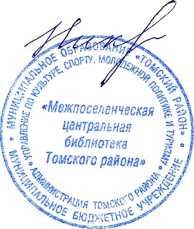 САФОНОВОЙ ЛИЗЕ